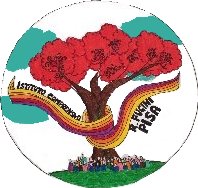 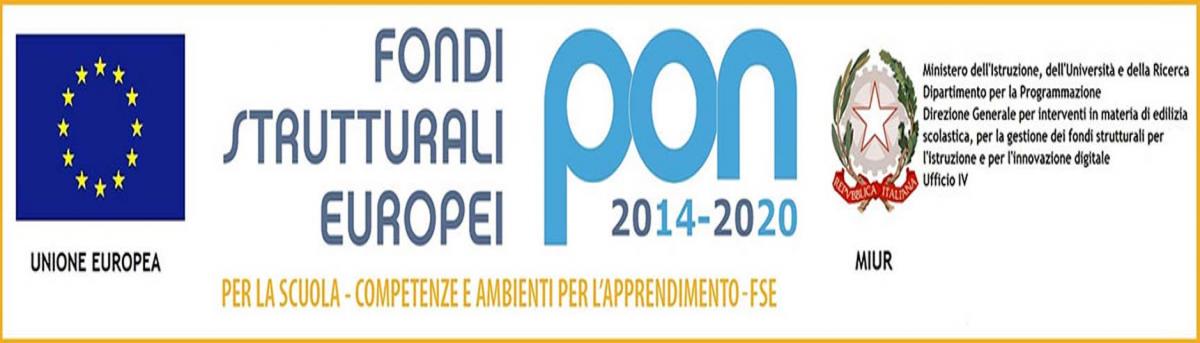 Istituto Comprensivo Statale“Renato Fucini”Via F.lli Antoni, 10 • 56121 Pisa  Tel. 050.20028 • Codice Fiscale 80005730504E-mail: piic82100l@istruzione.it   PEC : PIIC82100L@pec.istruzione.it Web: comprensivofucinipisa.edu.itCircolare n. 48 bis                                                                             Pisa, lì 08/10/2019Ai docenti di lingua inglesee francese della scuola primariae secondaria di primo gradoA tutto l’istitutoAl sito WEB di IstitutoOggetto: Presentazione dei progetti inerenti le lingue straniere – INTEGRAZIONE ORARIOSi informano i docenti di lingua inglese e francese della scuola primaria e secondaria di primo grado che il 15/10/2019 presso l’IC Fucini (via Fratelli Antoni 10) dalle ore 16:45 alle ore 18:45 si terrà un incontro per la presentazione dei progetti inerenti le lingue straniere per l’anno scolastico 2019/20.FS: Costagli e VitaleF.to Il Dirigente ScolasticoProf. Alessandro BonsignoriFirma autografa sostituita a mezzo stampaai sensi dell’art. 3, comma 2 del decreto legislativo n. 39/1993